     ОБЩИНСКА ИЗБИРАТЕЛНА КОМИСИЯ  0103 БЛАГОЕВГРАД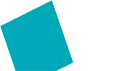 град Благоевград, 2700, площад „Георги Измирлиев“ 1, сграда на общинска администрация, ет.2,зала 210ПРОТОКОЛ  № 29-МИ / 20.11.2023гНа 20 НОЕМВРИ 2023 г. от 17:00 часа се проведе заседание на Общинската  избирателна комисия Благоевград,   при следния  Д н е в е н  р е д:Жалби и сигналиРазниПРИСЪСТВАТ: 1. Мартин Бусаров 2. Милена Велкова3. Йорданка Борисова4. Пенка Ичева5. Мария Данчова6. Чавдар Цонев7. Елеонора Атанасова8. Божидар Ненов9. Елена Панчева10. Мустафа СирачкиОТСЪСТВАЩИ: Мая ДрагиеваЗаседанието бе открито в 17:00 ч. и председателствано от Мартин Бусаров – председател на комисията. Мартин Бусаров: Колеги, откривам заседанието на ОИК Благоевград.Скъпи колеги, предлагам посочения от мен дневен ред. Ако някой има предложения, моля.Няма предложения.По точка 1:Мартин Бусаров: Колеги, В ОИК – Благоевград за постъпили следните сигнали и жалби, както и преписки по тях.С вх. №532-МИ/07.11.2023 г. е постъпила преписка от РП – Благоевград, адресирана до РИК, а не до ОИК. Предлагам с Протоколно решение №1/20.11.2023 г. да върнем отговор на РП – Благоевград да търсят контакт с Община Благоевград за съдейстие.С вх. №540-МИ/17.11.2023 г. е постъпила преписка от РП – Благоевград.Колеги, предлагам ви следния прокет на решение:РЕШЕНИЕ 
№ 334-МИ
Благоевград, 20.11.2023ОТНОСНО: Постъпила преписка от Райнна Прокуратура БлагоевградВ ОИК  Благоевград е постъпило писмо от Райнна Прокуратура Благоевград , с наблюдаващ прокурор Цветана Гогова, с изх.№9563/20203г. , което е заведено под входящ номер №540-МИ от 17.11.2023г. по входящия регистър на ОИК.До ОИК 0103 Благоевград е изпратена прокурорска преписка по компетентност, с която се уведомява ,че на дата 29.10.2023г., по време на произвеждане на изборите за кметове и общински съветници в община Благоевград, е постъпил сигнал на телефон 112, от лицето Александра Христова.Подателят на сигнала съобщава, че при наблюдаване на онлайн излъчването от преброяването на гласовете, подадени в СИК 010300019, е установила, че видеонаблюдението прекъсва.След проведените действия по разследване, Районна Прокуратура е постановила отказ за образуване на досъдебно производство, с мотивирано постановление. Материалите са изпратени на ОИК Благоевград, с оглед упражняване на правомощията на комисията, по установяване на евентуално извършено административно нарушение.На свое заседание на 20.11.2023г., ОИК Благоевград се запозна с процесната преписка, ведно с материалите по нея. Установено е, че на 29.10.2023г., лицето Александра Христова е подала сигнал, за прекъсващо видео излъчване, от установяването на резултата в СИК 010300019 в община Благоевград. От сигнала става ясно,че се твърди за неизпълнение на задължението на секционната комисия, да осигури видеонаблюдение, чрез онлайн видео излъчване на преброяване на гласовете.ОИК Благоевград извърши проверка на наличния видео запис от броенето на гласовете, качен на сайта на ЦИК, за конкретната секция  010300019.ОИК Благоевград установи кои са членовете на СИК 010300019, произвели изборите на 29.10.2023г., и подписали секционния протокол с резултата от гласуването.Съгласно методическите указания, приети от ЦИК, с решение №2655-МИ от 12.10.2023г., член на СИК поставя устройството за видеонаблюдение и видеозаснемане на стойката от комплекта. Председателят на СИК включва устройството за видеонаблюдение, след което сканира QR кода от плика, съгласно предоставените инструкции.Устройството за видеонаблюдение се поставя върху масата, на която ще се извършва преброяването на бюлетините по начин, който осигурява видимост към всички действия на СИК. Член на СИК следи за работата на устройството. В случай на прекъсване,се  сканира отново QR кода. Устройството за видеонаблюдение се изключва след подписване на протоколите на СИК от всички членове на СИК и обявяване на резултатите от гласуването.Председателят на СИК обявява разпределението на дейностите между членовете на СИК по преброяване на гласовете и попълване на протоколите.Съгласно чл.100, ал.1,т.4 от Изборния кодекс, секционната избирателна комисия има задължението да преброява гласовете за кандидатските листи при всички видове избори, както и да преброява предпочитанията (преференциите) за кандидатите на партии и коалиции при избори за общински съветници, а така също и да изготвя протокол за резултата от гласуването в избирателната секция и да го предава на общинската избирателна комисия в срок до 24 часа след приключване на гласуването.След преглед на записа от видео наблюдението в СИК 01030019, ОИК Благоевград не установи соченото в сигнала прекъсване и липса на видео запис. Видео запис от броенето на гласовете е наличен, същият е с дължина на записа от 3часа,10минути и 1 секунда.По горните съображения, не се установява извършено административно нарушение  от членовете на СИК 010300019 в град Благоевград, по реда на чл.495 вр. с чл.100 от Изборния кодекс.Предвид горното и на основание чл.87, ал.1, т.1 и т.2  във връзка с т.22  от Изборния кодекс и във връзка с Решение № 2902-МИ от  16.11.2023г. на ЦИК, при спазване на законоустановения кворум, Общинска избирателна комисия-БлагоевградРЕШИ:НЕ УСТАНОВЯВА извършване на административно нарушение по реда на чл.495 от Изборния кодекс във връзка с чл.100, ал.1,т.4 от Изборния кодекс.Настоящото решение подлежи на обжалване пред Централна избирателна комисия в срок 3 /три/ дни от обявяването му.Има ли предложения? Няма.Колеги , моля, гласуваме.ГЛАСУВАЛИ 10 члена на ОИК, ЗА гласуват 10 члена, ПРОТИВ няма.Решението беше взето единодушно в 17.20 часа.С вх. №541-МИ/17.11.2023 г. е постъпила преписка от РП – Благоевград.Колеги, предлагам ви следния прокет на решение:РЕШЕНИЕ 
№ 335-МИ
Благоевград, 20.11.2023ОТНОСНО: Постъпила преписка от Райнна Прокуратура БлагоевградВ ОИК  Благоевград е постъпило писмо от Райнна Прокуратура Благоевград , с наблюдаващ прокурор Александър Денчев, с изх.№ 9736/2023г. , което е заведено под входящ номер №541-МИ от 17.11.2023г. по входящия регистър на ОИК.До ОИК 0103 Благоевград е изпратена прокурорска преписка по компетентност, с която се уведомява ,че на дата 04.11.2023г., в предизборния ден, е постъпил сигнал на телефон 112, от лицето Велизар Еремиев, както и постъпил по електронната поща на ОД на МВР Благоевград сигнал от кандидат за кмет на община Благоевград – Илко Стоянов.Подателят на сигнала на телефон 112 съобщава, на 04.11.2023г. е забелязал, че в МПС лек автомобил, се товари СУЕМГ, същото не се охранява от служители на МВР, и е отнесено в неизвестна посока.Подателят на сигнала по имейла на ОД на МВР  прилага и снимков материал, от който е видно, че СУЕМГ се товари в МПС лек автомобил,в района на СУИЧЕ „Св.Климент Охридски“ в град Благоевград.Поискана е незабавна намеса и проверка на твърдяните обстоятелства, относно нерегламентиран транспорт на СУЕМГ, предназначени за гласуване в изборите на 05.11.2023г. за кмет на община Благоевград.След проведените действия по разследване, Районна Прокуратура е постановила отказ за образуване на досъдебно производство, с мотивирано постановление. Материалите са изпратени на ОИК Благоевград, с оглед упражняване на правомощията на комисията, по установяване на евентуално извършено административно нарушение.На свое заседание на 20.11.2023г., ОИК Благоевград се запозна с процесната преписка, ведно с материалите по нея. Установено е, че на 04.11.2023г., лицето Еремиев е подал сигнал по телефон 112, като е съобщил за нерегламентиран транспорт на СУЕМГ в района на СУИЧЕ в град Благоевград, СУЕМГ е натоварено в МПС и транспортирано без охрана от МВР.Идентичен сигнал е подаден по имейла на ОД на МВР Благоевград, от Илко Стоянов – кандидат за кмет на община Благоевград.ОИК Благоевград установи кои са членовете на СИК 010300005, и СИК 010300021, чиито СУЕМГ са разменени, съответно, транспортирани без надлежна охрана от МВР.ОИК Благоевград установи, че лицето Роза Димитрова Цветкова е отговаряла за транспорта на СУЕМГ по направление, включващо въпросните СИК 010300005 и СИК 010300021 в град Благоевград – едната помещаваща се в СУИЧЕ а другата в Детска градина „Вечерница“.От снетите писмени обяснения на Роза Димитрова Цветкова, се установява, че същата е организирала транспорт на СУЕМГ до избирателни секции в град Благоевград и предаването им на определени техници, ангажирани от фирма „СИЕЛА НОРМА“АД за инсталирането и поддръжката на СУЕМГ в предизборния и изборния ден.Установиха се и техниците, ангажирани с инсталирането и поддръжката на СУЕМГ за гласуване в изборния ден, както и подготовката на СУЕМГ в предизборния ден.От снетите писмени обяснения от лицето Румен Спасов, се установява, че на 04.11.2023г. , като техник към „СИЕЛА НОРМА“ АД, същият е получил в СИК 010300005 СУЕМГ предназначено за СИК 010300021.Лицето, отговорник по транспорта на СУЕМГ за секциите е предприело размяна на грешно доставената в СИК 010300005 машина, като е изнесла същата към СИК 010300021, за да я размени с доставената там.От снетите писмени обяснения от лицето Петър Чорев, се установява, че на 04.11.2023г. , като техник към „СИЕЛА НОРМА“ АД, същият е получил в СИК 010300021 СУЕМГ предназначено за СИК 010300005. След известно време, е получил и приел СУЕМГ, предназначено за неговата секция.Съгласно методическите указания, приети от ЦИК, с решение №2655-МИ от 12.10.2023г., в предизборния ден представител на „Сиела Норма“ АД предава на председателя на СИК в присъствието на зам.-председател, секретар и членове на СИК, както следва:- Машина за гласуване с изписан идентификационен номер с поставени пломби на съответните отделения, с прегради (странични капаци, прикрепени към машината) към нея, захранващ кабел с адаптер и два броя флаш памети, поставени в обособено запечатано отделение на машината.-  Батерия за резервно захранване на машината и кабел за свързване на батерията с машината.-  Пет броя смарт карти (2 броя за членовете на СИК и 3 броя за избирателите).-  Запечатан плик с ПИН-код.-  Един брой електрически удължител.-  Резервни пломби за запечатване на СУЕМГ, като броят им се вписва в Приложение 2 към методическите указания.На куфара, в който се намира машината за гласуване, има етикет с номера и адреса на секцията.Ако номерът на куфара не съответства на номера на секцията, не се отваря куфара, не се подписва приемо-предавателен протокол, съставя се констативен протокол за установеното несъответствие, за което незабавно се уведомява ОИК, която уведомява ЦИК. По същия начин се процедира, когато има несъответствие между идентификационния номер на машината и номера на куфара.Представителят (техникът) на „Сиела Норма“ АД предоставя телефонния си номер на СИК.Представителят на „Сиела Норма“ АД, в присъствието на членовете на СИК, инсталира машината за гласуване и поставя в нея ролка специализирана хартия за бюлетини от машинно гласуване, предоставена от СИК. Останалите две ролки се съхраняват от СИК. Машината разпечатва разписка за текущо състояние. Хеш кодът от разписката се сравнява с получения в запечатан плик криптографски идентификатор за текущата версия на използвания софтуер. В случай че хеш кодът не съвпада, незабавно се уведомява ОИК, която уведомява ЦИК. Разписката, петте карти и ПИН-кодът се поставят в плик, който се запечатва и се подписва от присъстващите членове на СИК.Председателят и секретарят на СИК (зам.-председателят при отсъствие на председателя) и представителят на „Сиела Норма“ АД подписват протокол за предаване и приемане на специализирано устройство за машинно гласуване (Приложение 2 към методическите указания). Протоколът се съставя и подписва в три еднообразни екземпляра – един за СИК и два за „Сиела Норма“ АД.Следва да се отбележи, че сигнал за нерегламентирано транспортиране е постъпил в ОИК Благоевград, проведена е проверка от членове на ОИК, на място в СИК 010300005 и СИК 010300021, като по време на проверката е установено, че секционните помещения за запечатани и СУЕМГ са инсталиран и готови за работа в изборния ден на 05.11.2023г.След проверка и установяване на обстоятелствата по сигнала, в ОИК Благоевград се получи писмо от ЦИК, с техен изходащ номер МИ-15-1330/1/ от 04.11.2023г. Същото е заведено с входящ номер № 506-МИ от 05.11.2023г. във входящия регистър на ОИК. С писмото се дават указания на основание чл.269 от Изборния кодекс, към ОИК Благоевград, да вземе решение в избиратепни секции №010300005 и №010300021, находящи се в град Благоевград, избирателите да гласуват само с хартиена бюлетина. След като съобрази фактическата обстановка, с оглед изложеното, на основание чл. 87, ал. 1, т. 1 от ИК във връзка с писмо на ЦИК с изх.№ МИ-15-1330/1/ от 04.11.2023г., при спазване на  законоустановения кворум, Общинската избирателна комисия Благоевград реши да се  ГЛАСУВА САМО С ХАРТИЕНИ БЮЛЕТИНИ, в избора за кмет на община Благоевград на 05.11.2023г. в секции с номера № 010300005 и №010300021, находящи се в град Благоевград.  Решението се предостави незабавно на секционните избирателни комисии с номер № 010300005 и №010300021.С оглед на установеното, ОИК Благоевград не установи извършване на административно нарушение от страна на членовете на СИК 010300005 и 010300021 в град Благоевград,тъй като същите не носят отговорност за доставка и транспортиране на СУЕМГ до изборните секции. Нещо повече, секционните помещения са запечатани съгласно изискванията на Изборния кодекс и са предадени за охрана на органите на МВР.Не се установи и извършване на административно нарушение, за което ОИК да е компетентна да следи съгласно Изборния кодекс. Следва да се поясни, че  съгласно решение №2635-МИ от 11.10.2023г. на ЦИК, същата е обявила класирането на участниците в състезателна процедура с договаряне за възлагане на обществена поръчка с предмет: „Дейности по осигуряване на машинното гласуване в страната в изборите за общински съветници и за кметове на 29 октомври 2023 г. и при евентуален втори тур за кметове, съгласно техническите спецификации, с две обособени позиции, както следва:  Обособена позиция № 1: Профилактика/диагностика (тестване на СУЕМГ и на вградените в нея периферии – принтер и четец на смарт карти), подготовка, инсталиране на операционна система и приложния софтуер, параметризиране и окомплектоване на специализирани устройства за електронно машинно гласуване (СУЕМГ), техническо обслужване на СУЕМГ в предизборния и изборния ден по места/съответната избирателна секция и осигуряване на Център за поддръжка при възникнали проблеми със СУЕМГ. Обособена позиция № 2: Транспорт на СУЕМГ до избирателните секции и логистично осигуряване на СУЕМГ в предизборния и деня след изборите“, по обособени позиции, както следва:Първо място по обособена позиция № 1: „СИЕЛА НОРМА” АД.Първо място по обособена позиция № 2: „СИЕЛА НОРМА” АД.Със същото решение в раздел II. ЦИК е определила за изпълнител на обществената поръчка класирания на първо място участник по двете обособени позиции, както следва:По обособена позиция № 1: „СИЕЛА НОРМА“ АД.По обособена позиция № 2: „СИЕЛА НОРМА“ АД.ЦИК е упълномощила председателя на Централната избирателна комисия да подпише договорите по двете обособени позиции със „Сиела Норма“ АД, ЕИК 130199580, за изпълнение на предмета на обществената поръчка.ОИК Благоевград не контролира изпълнението на договорите по двете обособени позииции, сключени със Сиела Норма“ АД, ЕИК 130199580. За пълнота, ЦИК е уведомена за настъпилите обстоятелства на 04.11.2023г., и е изпратила писмо до ОИК Благоевград именно във връзка с посоченото транспортиране без охрана от МВР на два броя СУЕМГ.Предвид горното и на основание чл.87, ал.1, т.1 и т.2  във връзка с т.22  от Изборния кодекс и във връзка с Решение № 2902-МИ от  16.11.2023г. на ЦИК, при спазване на законоустановения кворум, Общинска избирателна комисия-БлагоевградРЕШИ:НЕ УСТАНОВЯВА извършване на административно нарушение по реда на чл.495 от Изборния кодекс.Настоящото решение подлежи на обжалване пред Централна избирателна комисия в срок 3 /три/ дни от обявяването му.Има ли предложения? Няма.Колеги , моля, гласуваме.ГЛАСУВАЛИ 10 члена на ОИК, ЗА гласуват 10 члена, ПРОТИВ няма.Решението беше взето единодушно в 17.30 часа.С вх. №535-МИ/07.11.2023 г. е постъпила преписка от РП – Благоевград.Колеги, предлагам ви следния прокет на решение:РЕШЕНИЕ 
№ 336-МИ
Благоевград, 20.11.2023ОТНОСНО: Постъпила преписка от Райнна Прокуратура БлагоевградВ ОИК  Благоевград е постъпило писмо от Райнна Прокуратура Благоевград , с наблюдаващ прокурор Елица Калпачка, с изх.№ 9811/2023г. , което е заведено под входящ номер №535-МИ от 07.11.2023г. по входящия регистър на ОИК.До ОИК 0103 Благоевград е изпратена прокурорска преписка по компетентност, с която се уведомява ,че на дата 05.11.2023г., в изборния ден, е постъпил сигнал от служител на МВР, охраняващ СИК 010300021 в град Благоевград, че му е обявено, че неизвестно лице – служител на звено „Испекторат“ при община Благоевград, премахва поставени агитационни материали – плакати, на кандидати за кметове на община Благоевград, намиращи се в близост до оградата на секционното  помещение. Подателят на сигнала е лицето Галина Петрова Милчева, председател на СИК 010300021, като същата е дала писмени обяснения по случая.От снетите обяснения се установява, че на 05.11.2023г. същата е излязла от СИК, за да си купи храна и вода от намиращия се в близост хранителен магазин. При прибирането в секционното помещение, Галина Милчева е забелязала едно лице от мъжки пол, облечено в униформа на общински инспекторат, което къса и отлепва плакати на кандидати за кмет на община.От преписката се установява самоличността на служителят на общински инспекторат – Ерхан Сали Джебир, ЕГН: ******* и адрес в град Благоевград,улица „*********.От снетите му обяснения, се установява, че на 05.11.2023г. , че около 15.00часа е получил сигнал от ОИК Благоевград за поставени агитационни материали, неправилно непосредствено до секция 010300021.Твърди да е получил вътрешно разпореждане да премахне плакати, намиращи се на по-малко от 50 метра от секционно помещение на СИК 010300021 в гр.Благоевград.След пристигане пред СИК 010300021 Ерхан Сами Джебир, ЕГН: ******** е започнал премахването на плакати  - агитационни материали,намиращи се на електрическо табло.След проведените действия по разследване, Районна Прокуратура е постановила отказ за образуване на досъдебно производство, с мотивирано постановление. Материалите са изпратени на ОИК Благоевград, с оглед упражняване на правомощията на комисията, по установяване на евентуално извършено административно нарушение.На свое заседание на 20.11.2023г., ОИК Благоевград се запозна с процесната преписка, ведно с материалите по нея. Установено е, че на 05.11.2023г., Галина Милчева е забелязала едно лице от мъжки пол, облечено в униформа на общински инспекторат, което къса и отлепва плакати на кандидати за кмет на община. Подала е сигнал до охраняващия секцията служител на МВР,който от своя страна е уведомил 1 РУ Полиция при ОД на МВР Благоевград.ОИК Благоевград установи че действително лицето  Галина Милчева  е председател на на СИК 010300021 и е произвела избора за кмет на община на  05.11.2023г.ОИК Благоевград установи, че лицето Ерхан Сами Джебир, ЕГН: ******* е служител на звено „Общински инспекторат“ при Община Благоевград, и същият се е намирал на 05.11.2023г. в близост до секция 010300021 в град Благоевград, разположена в Детска градина „Вечерница“ с адрес : град Благоевград, улица „Григор Пърличев“5.Около 15.00 часа Ерхан Сами Джебир, ЕГН: ********* е премахвал поставени агитационни материали – плакати, на кандидати за кметове на община, намиращи се на електрическо табло до секционното помещение.За пълнота, следва да се посочи, че съгласно чл. 186,ал.1, изречение ин фине от Изборния кодекс,  премахването и изземването на такива материали в изборния ден може да става и по решение на секционните избирателни комисии. Съгласно чл.184 от Изборния кодекс,  се забранява поставянето на агитационни материали на партии, коалиции и инициативни комитети в изборните помещения, както и на разстояние, по-малко от 50 метра от входа на сградата, в която е изборното помещение, през изборния ден и до края на гласуването. Когато секционната избирателна комисия установи наличие на материали по ал. 1, тя незабавно ги отстранява - при необходимост със съдействието на кмета или кметския наместник и на органите на Министерството на вътрешните работи.Видно от материалите по преписката, такива решения на СИК 010300021 не са приемани, следователно не са премахвани агитационни материали.Липсва и произнасяне на ОИК Благоевград, тъй като липсва и сигнал в ОИК, за наличие на разположени на по-малко от 50метра от входа на сградата, в която е изборното помещение, през изборния ден и до края на гласуването на каквито и да е предизборни плакати. В този смисъл не са верни обстоятелствата, посочени в снетите обяснения от лицето Ерхан Сами Джебир, ЕГН: ********.Съгласно нормата на Чл. 495. (1) от Изборния кодекс (Предишен текст на чл. 495 - ДВ, бр. 39 от 2016 г., в сила от 26.05.2016 г.)  На лице, което наруши разпоредба на кодекса, извън случаите по чл. 470 - 494, се налага глоба, съответно имуществена санкция, от 200 до 2000 лв.Съгласно чл.183,ал.5 от Изборния кодекс, се забранява  унищожаването и заличаването на агитационни материали, поставени по определения в кодекса ред, до края на изборния ден.Горното налага извода,че следва да се състави АУАН на лицето Ерхан Сами Джебир, ЕГН: ********, съгласно чл.496 ИК, който след връчването му да се изпрати на Областен управител на област Благоевград, за съставяне на наказателно постановление.Така предложения проект за решение бе подложен на гласуване, като ЗА гласуваха 5 члена на ОИК - Мартин Бусаров, Елена Панчева, Мария Данчова, Йорданка Борисова, Божидар Ненов. ПРОТИВ гласуваха 5 члена на ОИК - Мустафа Сирачки, Чавдар Цонев, Елеонора Атанасова, Пенка Ичева, Милена Велкова. Предвид изложеното и на основание чл.87,ал.1,т.1 вр. с чл. 84, ал. 4 от Изборния кодекс при спазване на законоустановения кворум,  Общинската избирателна комисия- Благоевград РЕШИ:Постановява  решение за отхвърляне,по смисъла на чл.84,ал.4 от Изборния кодекс. Настоящото решение подлежи на обжалване пред Централна избирателна комисия в срок 3 /три/ дни от обявяването му.Има ли предложения? Няма.Колеги , моля, гласуваме.ГЛАСУВАЛИ 10 члена на ОИК, ЗА гласуват 5 члена, ПРОТИВ 5.С вх. №534-МИ/07.11.2023 г. е постъпила преписка от РП – Благоевград.Колеги, предлагам ви следния прокет на решение:РЕШЕНИЕ 
№ 337-МИ
Благоевград, 20.11.2023ОТНОСНО: Постъпила преписка от Райнна Прокуратура БлагоевградВ ОИК  Благоевград е постъпило писмо от Райнна Прокуратура Благоевград , с наблюдаващ прокурор Елица Калпачка, с изх.№ 9798/2023г. , което е заведено под входящ номер №534-МИ от 07.11.2023г. по входящия регистър на ОИК.До ОИК 0103 Благоевград е изпратена прокурорска преписка по компетентност, с която се уведомява ,че на дата 05.11.2023г., в изборния ден, е постъпил сигнал на телефон 112 , че неизвестно лице – служител на звено „Испекторат“ при община Благоевград, е влязло в помещение за гласуване на СИК 010300076. Подателят на сигнала е лицето Марио Красимиров Гранечов.От снетите обяснения от лицето Марио Граченов се установява, че на 05.11.2023г. е получил информация от представители на коалиция „Продължаваме Промяната – Демократична България“ , че в СИК 010300076 в 11 СОУ в Благоевград, е влязла служителка на звено „Общински инспекторат“, и същата е всяла смут в секцията.По преписката се установява самоличността на служителят на общински инспекторат – Анелия Методиева Никова.От снетите и обяснения, се установява, че на 05.11.2023г. , че около 10.15 часа е получила сигнал за нарушаване на обществения ред, от дежурния телефон, в секция 010300076. Посетила е секцията по получения сигнал и на място е установила лицето Христо Димитров Ангелов, който е възпрепиятствал изборния процес чрез скандали пред членовете на СИК, и обиди към всички присъстващи.След това Анелия Методиева Никова е отправила устна забележка на лицето Христо Димитров Ангелов, да не нарушава реда в около секционното помещение.С оглед на поведението на лицето Христо Димитров Ангелов е потърсено и полицейско съдействие,с оглед преустановяване на нарушаването на обществения ред.По преписката е налично и снето обяснение от лицето Кирил Руменов Георгиев, представител на Инициативния комитет на Илко Стоянов, който обяснява, че на място в СИК 010300076, е видял лицето Христо Димитров Ангелов и същият е нарушавал обществения ред и пречел на СИК на работи нормално.След проведените действия по разследване, Районна Прокуратура е постановила отказ за образуване на досъдебно производство, с мотивирано постановление. Материалите са изпратени на ОИК Благоевград, с оглед упражняване на правомощията на комисията, по установяване на евентуално извършено административно нарушение.На свое заседание на 20.11.2023г., ОИК Благоевград се запозна с процесната преписка, ведно с материалите по нея. Установено е, че на 05.11.2023г., Анелия Методиева Никова  е получила сигнал за нарушаване на обществения ред, от дежурния телефон, в секция 010300076. Посетила е секцията по получения сигнал и на място е установила лицето Христо Димитров Ангелов, който е възпрепятствал изборния процес чрез скандали пред членовете на СИК, и обиди към всички присъстващи. Анелия Методиева Никова е отправила устна забележка на лицето Христо Димитров Ангелов, да не нарушава реда в около секционното помещение.След това  е потърсено и полицейско съдействие,с оглед преустановяване на нарушаването на обществения ред.ОИК Благоевград установи, че лицето Анелия Методиева Никова  е служител на звено „Общински инспекторат“ при Община Благоевград и на 05.11.2023г. същата е посетила СИК 010300076, по сигнал за нарушение на обществения ред. Същата не е всявала смут и не е пречила на нормалната работа на СИК 010300076 на 05.11.2023г. За пълнота следва да се поясни, че поради възникнала непреодолима пречка по смисъла на чл.269 от Изборния кодекс, ОИК е постановила гласуването в секцията 010300076 да се извършва само с хартиени бюлетини, и да спре да се използва СУЕМГ находящо се в секцията. В този смисъл е посетена СИК , за да и се укаже на място, че следва да преустанови гласуването със СУЕМГ и да се връчи решението на ОИК. По време на посещението на СИК 010300076 не са установени нарушения на обществения ред, нито смущаване на нормалната работа на комисията.Предвид горното и на основание чл.87, ал.1, т.1 и т.2  във връзка с т.22  от Изборния кодекс и във връзка с Решение № 2902-МИ от  16.11.2023г. на ЦИК, при спазване на законоустановения кворум, Общинска избирателна комисия-БлагоевградРЕШИ:НЕ УСТАНОВЯВА извършване на административно нарушение по реда на чл.495 от Изборния кодекс.Настоящото решение подлежи на обжалване пред Централна избирателна комисия в срок 3 /три/ дни от обявяването му.Има ли предложения? Няма.Колеги , моля, гласуваме.ГЛАСУВАЛИ 10 члена на ОИК, ЗА гласуват 10 члена, ПРОТИВ няма.Решението бе взето единодушно в 17.40 часа.С вх. №533-МИ/07.11.2023 г. е постъпила преписка от РП – Благоевград, която ще оставим само за сведение, тъй като вече имаме произнесено решение, а именно Решение№325-МИ/05.11.2023 г.Закривам заседанието. ==============================================================================================Председател ОИК :       /п/                                                Секретар ОИК :  /п/